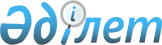 О внесении изменений в приказ Министра здравоохранения Республики Казахстан от 5 августа 2021 года № ҚР ДСМ-76 "Об утверждении Санитарных правил "Санитарно-эпидемиологические требования к объектам образования"Приказ Министра здравоохранения Республики Казахстан от 31 марта 2022 года № ҚР ДСМ-31. Зарегистрирован в Министерстве юстиции Республики Казахстан 4 апреля 2022 года № 27393
      Примечание ИЗПИ!      Порядок введения в действие см. п. 4.
      ПРИКАЗЫВАЮ:
      1. Внести в приказ Министра здравоохранения Республики Казахстан от 5 августа 2021 года № ҚР ДСМ-76 "Об утверждении Санитарных правил "Санитарно-эпидемиологические требования к объектам образования" (зарегистрирован в Реестре государственной регистрации нормативных правовых актов под № 23890) следующие изменения:
      в Санитарных правилах "Санитарно-эпидемиологические требования к объектам образования", утвержденных указанным приказом:
      пункт 7 изложить в следующей редакции:
      "7. На территории объектов не допускается размещение зданий, построек и сооружений, функционально не связанных с образовательным процессом.";
      пункт 34 изложить в следующей редакции:
      "34. При отсутствии централизованной системы горячего водоснабжения устанавливаются водонагреватели. Горячая и холодная вода подводится ко всем ваннам, душевым, прачечным, умывальникам, в том числе в санитарных узлах, обеденных залах, в местах проживания, в помещениях медицинского назначения, а также к технологическому оборудованию на пищеблоке с установкой смесителей.
      Не допускается использование горячей воды из системы водяного отопления для технологических и хозяйственно-бытовых целей.";
      пункт 38 изложить в следующей редакции:
      "38. В неканализованной местности устанавливаются теплые санитарные узлы (1 на 75 человек) и наливные умывальники (1 на 30 человек).
      Теплые санитарные узлы имеют надземные помещения и выгребную яму из водонепроницаемого материала. Уборку теплых санитарных узлов проводят ежедневно с использованием дезинфицирующих средств. Выгребную яму своевременно очищают.
      В проектируемых, строящихся и реконструируемых объектах образования в неканализованной и частично канализованной местности санитарные узлы, в том числе теплые санитарные узлы, располагаются в здании объектов.";
      пункт 70 изложить в следующей редакции:
      "70. Наполняемость групп (классов) общеобразовательных и специальных организаций образования принимается согласно приложению 2 к настоящим Санитарным правилам.";
      пункт 123 изложить в следующей редакции:
      "123. Отбор суточных проб на пищеблоке проводится в соответствии с требованиями Санитарных правил "Санитарно-эпидемиологические требования к объектам общественного питания", утвержденных приказом исполняющего обязанности Министра здравоохранения Республики Казахстан от 17 февраля 2022 года № ҚР ДСМ-16 (зарегистрирован в Реестре государственной регистрации нормативных правовых актов под № 26866).";
      пункт 151 изложить в следующей редакции:
      "151. Санитарно-эпидемиологические требования к организациям образования на период введения ограничительных мероприятий, в том числе карантина устанавливаются Санитарными правилами "Санитарно-эпидемиологические требования к организации и проведению санитарно-противоэпидемических, санитарно-профилактических мероприятий при острых респираторных вирусных инфекциях, гриппе и их осложнениях (пневмонии), менингококковой инфекции, коронавирусной инфекции COVID-19, ветряной оспе и скарлатине", утвержденными приказом исполняющего обязанности Министра здравоохранения Республики Казахстан от 27 мая 2021 года № ҚР ДСМ-47 (зарегистрирован в Реестре государственной регистрации нормативных правовых актов под № 22833).";
      пункт 152 изложить в следующей редакции:
      "152. При устойчивом росте заболеваемости, постановлением Главного государственного санитарного врача Республики Казахстан, вынесенного в соответствии со статьями 38 и 104 Кодекса, определяются ограничительные меры к: 
      1) наполняемости помещений объектов образования (одновременное нахождение людей в кабинетах, корпусах, аудиториях, спортивных, актовых залах, классах, группах, столовых);
      2) контингенту обучающихся, педагогов и персоналу;
      3) продолжительности уроков;
      4) ограничению использования мест массового пользования (читальные залы, спортивные и актовые залы);
      5) наполняемости интернатов и общежитий.";
      пункт 153 изложить в следующей редакции:
      "153. Формат учебного процесса (штатный, комбинированный, дистанционный) в организациях образования определяется постановлениями Главного государственного санитарного врача Республики Казахстан с учетом эпидемиологической ситуации в республике.";
      пункты 154 - 224 исключить;
      приложение 2 к настоящим Санитарным правилам изложить в новой редакции согласно приложению к настоящему приказу;
      приложение 12 к настоящим Санитарным правилам исключить. 
      2. Комитету санитарно-эпидемиологического контроля Министерства здравоохранения Республики Казахстан в установленном законодательством Республики Казахстан порядке обеспечить:
      1) государственную регистрацию настоящего приказа в Министерстве юстиции Республики Казахстан;
      2) размещение настоящего приказа на интернет-ресурсе Министерства здравоохранения Республики Казахстан после его официального опубликования;
      3) в течение десяти рабочих дней после государственной регистрации настоящего приказа в Министерстве юстиции Республики Казахстан представление в Юридический департамент Министерства здравоохранения Республики Казахстан сведений об исполнении мероприятий, предусмотренных подпунктами 1) и 2) настоящего пункта.
      3. Контроль за исполнением настоящего приказа возложить на курирующего вице-министра здравоохранения Республики Казахстан.
      4. Настоящий приказ вводится в действие по истечении шестидесяти календарных дней после дня его первого официального опубликования.
      "СОГЛАСОВАН"Министерство образования и наукиРеспублики Казахстан
      "СОГЛАСОВАН"Министерство индустрии иинфраструктурного развитияРеспублики Казахстан Наполняемость групп (классов) общеобразовательных и специальных организаций образования
      Примечание:
      1. Наполняемость классов для общеобразовательных организаций, за исключением международных школ, устанавливается не более 25 обучающихся. В старших классах общеобразовательных школ, специализированных организациях образования, гимназиях и лицеях допускается снижение наполняемости классов до 20 обучающихся. Для международных школ принимаются нормы согласно заданию на проектирование при строительстве.
      2. Исходя из местных условий и наличия средств, наполняемость классов, воспитательных групп продленного дня в указанных специальных образовательных организациях допускается ниже рекомендуемой предельной наполняемости.
      3. Численность групп детей с физическими недостатками и умственной отсталостью (спецгруппы) может составлять 4-6 групп.
					© 2012. РГП на ПХВ «Институт законодательства и правовой информации Республики Казахстан» Министерства юстиции Республики Казахстан
				
      Министр здравоохраненияРеспублики Казахстан

А. Ғиният
Приложение к приказу
Министра здравоохранения
Республики Казахстан
от 31 марта 2022 года
№ ҚР ДСМ-31"Приложение 2
к Санитарным правилам
"Санитарно-эпидемиологические
требования к объектам
образования"
Организации образования
Количество детей в классе (группе)
1
2
Группы (классы) предшкольной подготовки
не более 25
Классы общеобразовательных организаций, за исключением международных школ
не более 25
Специальные образовательные организации для детей:
Специальные образовательные организации для детей:
С нарушениями речи:
с тяжелыми нарушениями речи
12
С нарушениями слуха:
неслышащих
8
слабослышащих и позднооглохших
10
С нарушениями зрения:
незрячих, поздноослепших
8
слабо видящих
12
С легкой умственной отсталостью
10
С умеренной умственной отсталостью
6
С задержкой психического развития
12
С нарушением опорно-двигательного аппарата
10
Со сложными дефектами
6
С расстройствами эмоционально-волевой сферы
4